Ohio Valley Search and Rescue                                                 2016 Calendar of Events                                                          
More Calendars from WinCalendar.com: 2016 Calendar, 2017 Calendar, Web Calendar with Holidays◄ Dec 2015~ January 2016 ~~ January 2016 ~~ January 2016 ~~ January 2016 ~~ January 2016 ~Feb 2016 ►SunMonTueWedThuFriSat1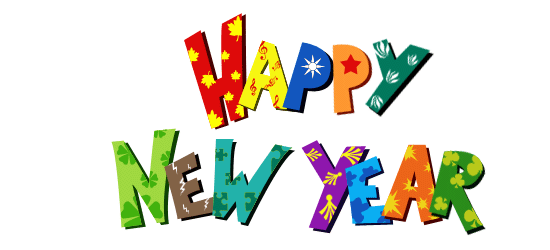 2       No Training3 4 5 6 7 8 9   Company 7 David10 11 12 Table Top Training &Meeting13 14 15 16  USI Campus Patti17 18 19 20 21 22 23  4H Center Phillip24 25 26 27 28 29 30    No Training 31 Notes:Notes:Notes:Notes:Notes:Notes:◄ Jan 2016~ February 2016 ~~ February 2016 ~~ February 2016 ~~ February 2016 ~~ February 2016 ~Mar 2016 ►SunMonTueWedThuFriSat1 2 3 4 5 6  Company 7 Cliff7 8 9 Table Top Training & Meeting10 11 12 13 No Training Happy Valentines tomorrow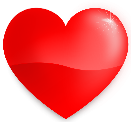 14 15 16 17 18 19 20 USI Campus  David21 22 23 24 25 26 27 TBA Patti 28 29 Notes:Notes:Notes:Notes:Notes:◄ Feb 2016~ March 2016 ~~ March 2016 ~~ March 2016 ~~ March 2016 ~~ March 2016 ~Apr 2016 ►SunMonTueWedThuFriSat1 2 3 4 5  Phillip6 7 8 Table Top Training & Meeting9 10 11 12   Cliff13 14 15 16 17 18 19  David20 21 22 23 24 25 26  Patti 27 28 29 30 31 Notes:Notes:◄ Mar 2016~ April 2016 ~~ April 2016 ~~ April 2016 ~~ April 2016 ~~ April 2016 ~May 2016 ►SunMonTueWedThuFriSat1 2 3 4 5 6 7 8 9 10 11 12 Table Top Training & Meeting13 14 15 16 17 18 19 20 21 22 23 24 25 26 27 28 29 30 ◄ Apr 2016~ May 2016 ~~ May 2016 ~~ May 2016 ~~ May 2016 ~~ May 2016 ~Jun 2016 ►SunMonTueWedThuFriSat1 2 3 4 5 6 7 8 9 10 Table Top Training & Meeting11 12 13 14 15 16 17 18 19 20 21 22 23 24 25 26 27 28 29 30 31 Notes:Notes:Notes:Notes:◄ May 2016~ June 2016 ~~ June 2016 ~~ June 2016 ~~ June 2016 ~~ June 2016 ~Jul 2016 ►SunMonTueWedThuFriSat1 2 3 4 5 6 7 8 9 10 11 12 13 14  Table Top Training  &Meeting15 16 17 18 19 20 21 22 23 24 25 26 27 28 29 30 Notes:Notes:◄ Jun 2016~ July 2016 ~~ July 2016 ~~ July 2016 ~~ July 2016 ~~ July 2016 ~Aug 2016 ►SunMonTueWedThuFriSat1 2 3 4 5 6 7 8 9 10 11 12 Table Top Training &Meeting13 14 15 16 17 18 19 20 21 22 23 24 25 26 27 28 29 30 31 Notes:Notes:Notes:Notes:Notes:Notes:◄ Jul 2016~ August 2016 ~~ August 2016 ~~ August 2016 ~~ August 2016 ~~ August 2016 ~Sep 2016 ►SunMonTueWedThuFriSat1 2 3 4 5 6 7 8 9 Table Top Training & Meeting10 11 12 13 14 15 16 17 18 19 20 21 22 23 24 25 26 27 28 29 30 31 Notes:Notes:Notes:◄ Aug 2016~ September 2016 ~~ September 2016 ~~ September 2016 ~~ September 2016 ~~ September 2016 ~Oct 2016 ►SunMonTueWedThuFriSat1 2 3 4 5 6 7 8 9 10 11 12 13 Table Top Training & Meeting14 15 16 17 18 19 20 21 22 23 24 25 26 27 28 29 30 Notes:◄ Sep 2016~ October 2016 ~~ October 2016 ~~ October 2016 ~~ October 2016 ~~ October 2016 ~Nov 2016 ►SunMonTueWedThuFriSat1 2 3 4 5 6 7 8 9 10 11 Table Top Training & Meeting12 13 14 15 16 17 18 19 20 21 22 23 24 25 26 27 28 29 30 31 Notes:Notes:Notes:Notes:Notes:◄ Oct 2016~ November 2016 ~~ November 2016 ~~ November 2016 ~~ November 2016 ~~ November 2016 ~Dec 2016 ►SunMonTueWedThuFriSat1 2 3 4 5 6 7 8 Table Top Training & Meeting9 10 11 12 13 14 15 16 17 18 19 20 21 22 23 24 25 26 27 28 29 30 Notes:Notes:Notes:◄ Nov 2016~ December 2016 ~~ December 2016 ~~ December 2016 ~~ December 2016 ~~ December 2016 ~Jan 2017 ►SunMonTueWedThuFriSat1 2 3 4 5 6 7 8 9 10 11 12 13 Table Top Training & Meeting14 15 16 17 18 19 20 21 22 23 24 25 26 27 28 29 30 31 